5.pielikums Ministru kabineta 2013.gada 19.martanoteikumiem Nr.154Liepājas pilsētas administratīvās teritorijas robežas apraksts                                                                                     (robežas apraksta sagatavošanas datums)Liepājas pilsētas administratīvās teritorijas robežas karte                                                                                      (robežas kartes sagatavošanas datums)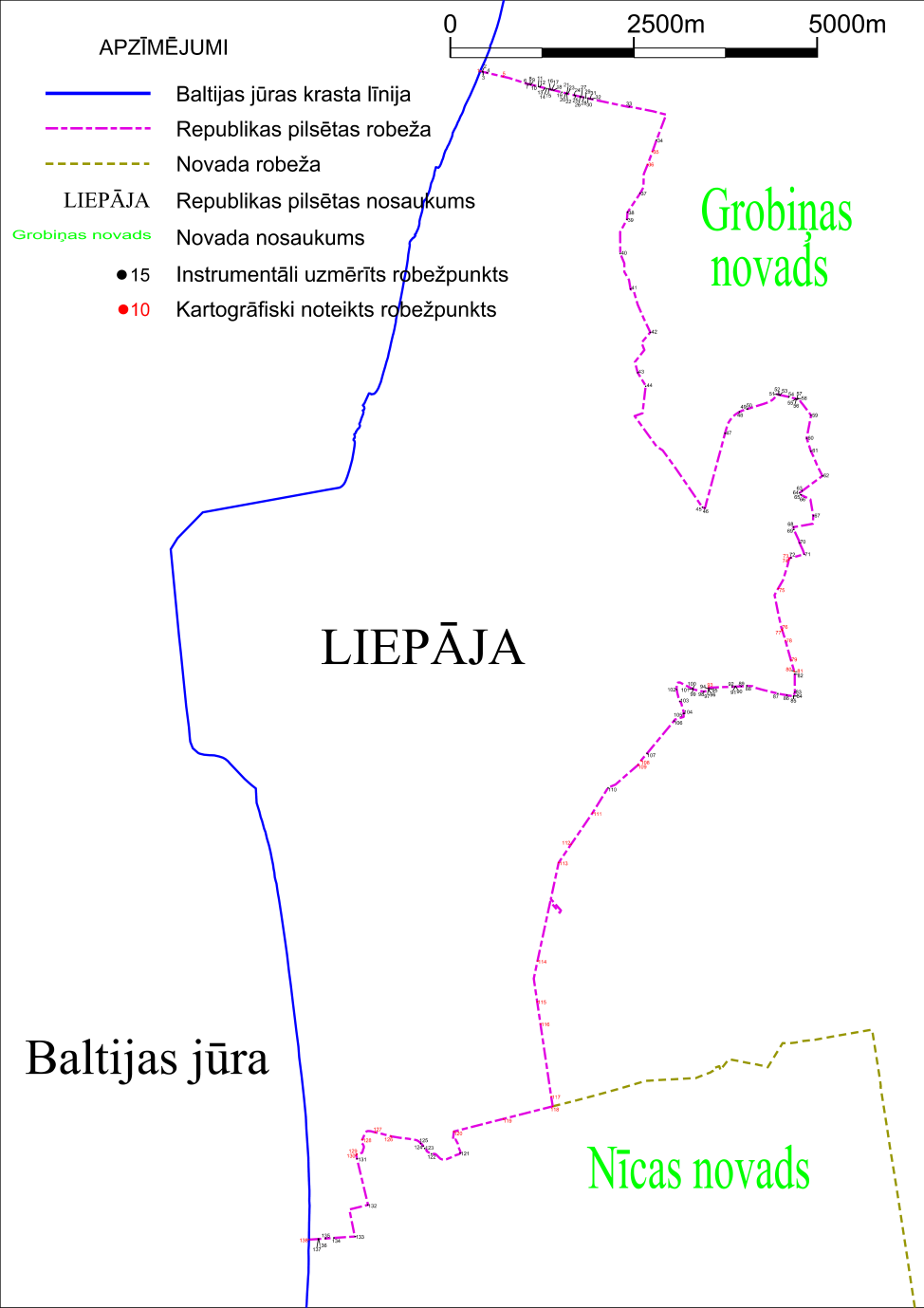 Tieslietu ministra vietā –iekšlietu ministrs R.Kozlovskis                 2012.gada 1.oktobrisNr.
p.k.Tās zemes vienības kadastra apzīmējums, pa kuru noteikta administratīvās teritorijas robežaRobežojošās administratīvās teritorijas nosaukums17000010022Baltijas jūraGrobiņas novads17000010025Grobiņas novads17000010001Grobiņas novads17000010023Grobiņas novads17000010002Grobiņas novads17000010023Grobiņas novads17000010018Grobiņas novads17000010003Grobiņas novads17000010007Grobiņas novads17000010008Grobiņas novads17000150046Grobiņas novads17000150052Grobiņas novads17000150062Grobiņas novads17000150006Grobiņas novads17000150062Grobiņas novads17000150054Grobiņas novads17000150010Grobiņas novads17000160017Grobiņas novads17000160041Grobiņas novads17000160049Grobiņas novads17000160017Grobiņas novads17000160011Grobiņas novads17000160044Grobiņas novads17000160047Grobiņas novads17000160085Grobiņas novads17000130002Grobiņas novads17000230058Grobiņas novads17000230057Grobiņas novads17000230059Grobiņas novads17000230111Grobiņas novads17000230083Grobiņas novads17000230061Grobiņas novads17000230062Grobiņas novads17000230063Grobiņas novads17000230065Grobiņas novads17000230076Grobiņas novads17000260004Grobiņas novads17000260003Grobiņas novads17000260004Grobiņas novads17000340442Grobiņas novads17000370253Grobiņas novads17000410472Grobiņas novads17000420640Grobiņas novads17000440158Grobiņas novadsNīcas novads17000440159Nīcas novads17000440173Nīcas novads17000430317Nīcas novads17000430087Nīcas novads17000430142Nīcas novads17000430086Nīcas novads17000430304Nīcas novadsBaltijas jūra17000400438Baltijas jūra17000400428Baltijas jūra17000400429Baltijas jūra17000350189Baltijas jūra17000300021Baltijas jūra17000100030Baltijas jūra17000100335Baltijas jūra17000030006Baltijas jūra17000050011Baltijas jūra17000010016Baltijas jūra                 2012.gada 1.oktobris